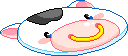 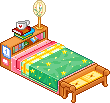 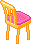 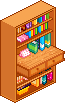 ДВЕРЬКОВРИКШКАФКРОВАТЬ СТУЛПОЛКАОКНОШТОРЫСТУЛКНИЖНЫЙ ШКАФДВЕРЬСТОЛ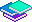 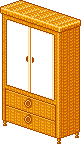 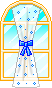 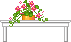 ДВЕРЬКОВРИККНИГИКРОВАТЬ ШКАФПОЛКАОКНОШТОРЫСТУЛПОЛКАДВЕРЬСТОЛ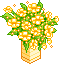 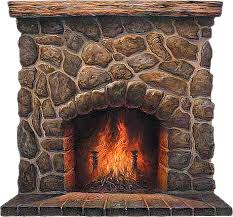 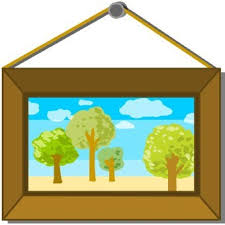 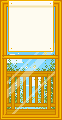 ДВЕРЬЦВЕТЫШКАФКРОВАТЬ СТУЛКАМИНКАРТИНАШТОРЫСТУЛПОЛКАДВЕРЬСТОЛ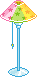 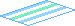 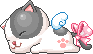 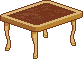 ЛАМПАКОВРИКШКАФКРОВАТЬ СТУЛКОВЁРОКНОКОШКАСТУЛПОЛКАДВЕРЬСТОЛ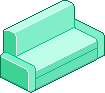 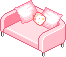 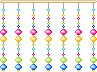 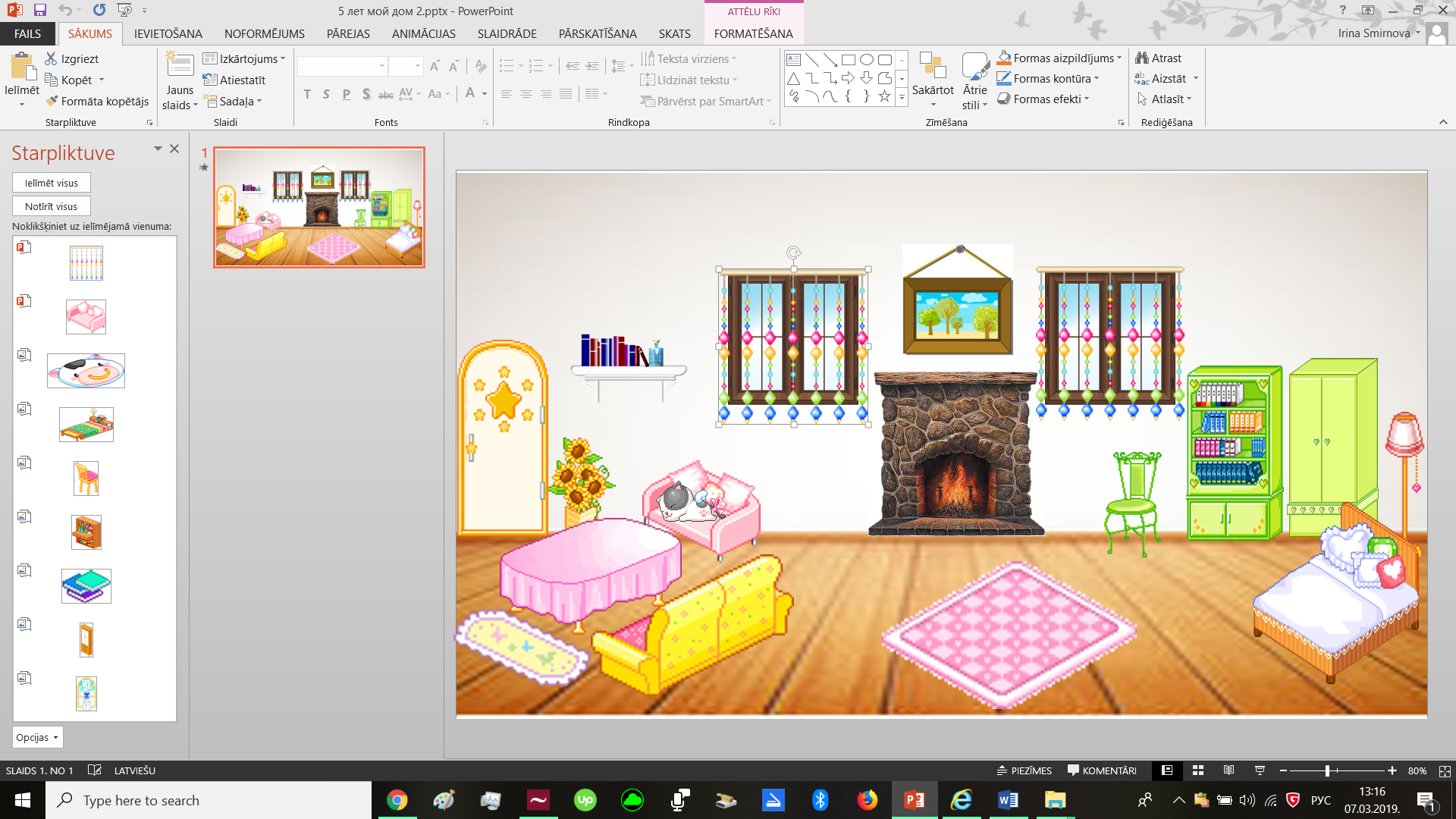 ДВЕРЬДИВАНШКАФКРОВАТЬ СТУЛКРЕСЛООКНОШТОРЫСТУЛСТЕНАДВЕРЬСТОЛ